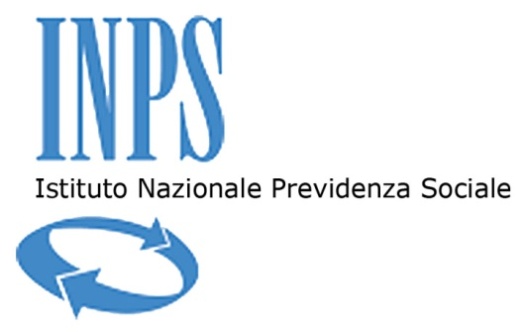 Direzione Regionale UmbriaIl/i sottoscritto/i: _________________________________________________________________________________________________________________________Nato a: ________________________ il __________________________________________residente/i in (indirizzo) _ ___________________________________________________________________________________________________________________C.F. _________________________________________________________________in qualità di (barrare il caso interessato):□  proprietario/i  □  procuratore della proprietà □  amministratore/legale rappresentante della Società:(denominazione sociale)______________________________________________________________________________________________________________________con sede in (indirizzo): _________________________________________________________________________________________________________________________C.F./P. IVA _____________________________________________________________telefono:________________________________fax ____________________________indirizzo di posta elettronica: _______________________________________________in relazione all’avviso pubblico di ricerca di immobili da destinare ad archivio documentale e deposito dell’ INPS Direzione Regionale Umbria, preso atto delle condizioni e degli elementi riportati nel suddetto avviso, che accetta senza riserva alcuna, CONSAPEVOLE CHEL’immobile proposto deve necessariamente essere atto a ad ospitare l’ufficio della Direzione Provinciale INPS di Terni con un numero di addetti compreso tra 100 e 120 unità ed un ulteriore spazio ad uso archivio documentale e deposito atto a conservare e gestire un quantitativo di materiale di archivio compreso tra i 1000 e i 1.500 quintali,INTENDE PROPORREin locazione il seguente immobile sito in:1) Via/piazza _____________________________________________________________________________________________________________________________Città ___________________ Prov. (_____) CAP _____________________________identificato nel Catasto Fabbricati di ___________ al Foglio ______ particella _____ sub ____, categoria catastale ______________ di metri quadri __________________Il canone annuo complessivo (IVA ESCLUSA) proposto per il suddetto/i immobile/i è pari ad € __________________________________________________________________in lettere euro ___________________________________________________________Il canone su indicato:□ è soggetto ad IVA;□ non è soggetto ad IVA in quanto _________________________________________________________________________________________________________La presente offerta è irrevocabile ed impegnativa per 180 giorni decorrenti dalla data di scadenza del termine di ricezione ed in caso di accettazione da parte dell’Istituto fino alla stipula del contratto di locazione[Luogo e Data]___________,___________. 	[Firma] _________________________ISTITUTO NAZIONALE PREVIDENZA SOCIALEDirezione Regionale UmbriaProposta economica - ALLEGATO “B” ALL’AVVISO DI RICERCA DI IMMOBILI  Da destinare ad ufficio della Direzione Provinciale INPS di Terni e ad uso archivio documentale e deposito da condurre in locazione.06124  PerugiaVia Mario Angeloni 90tel 075 5037410fax 075/9668164cf 80078750587, pi 02121151001